PŘIHLÁŠKA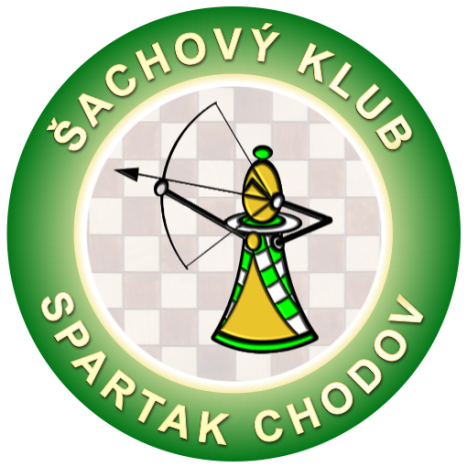 Víkendové šachové soustředění(Nové Město 26-28.9.2014)Jméno a příjmení:	….Adresa:		….Datum narození:	….	Oddíl:			….ELO/VT		….Požadavek na spolubydlícího	….Telefon na rodiče:	….Informace k alergiím, nemocem a medikaci:	…. Datum a jméno rodiče:	…. 